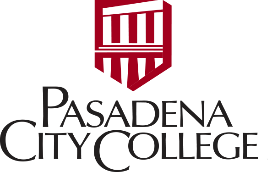 Pasadena Area Community College DistrictPresident’s Asian American and Pacific Islander Advisory CommitteeDecember 14, 20199:00 a.m. - 11:00 a.m.President’s Conference Room C-233MinutesPresent:  Vivian Chan, Dr. Erika Endrijonas, Michelle Freridge, Roger Huang, Frank Kwan, Dona Mitoma, Dr. Reiko Sakata, Jeanne Shamim, Susanna Shamim, Dr. Tooktook Thongthiraj, Linda Wah, Cathy Wei, Peter Wong, Allen YeeWelcome by Linda Wah.Approval of the Minutes - September 14, 2019.Vivian Chan moved to approve the Minutes as amended with typographical corrections.   Motion approved.President’s Report – (Dr. Erika Endrijonas)The campus will be open until the end of next week. Band Fest will be held at Pasadena City College (“PCC”) on December 29th and December 30th.  Twenty-one bands from around the country that were selected to march in the Rose Parade this year will perform at PCC over the two days. Effective January 2, 2020, William Syms will begin as the Acting Associate Dean to help with dual-enrollment at John Muir High School and non-credit at the Foothill Campus on January 6th. Winter session begins on January 6th and the spring session classes will begin the 3rd week of February.On January 7, 2020, the Board of Trustees will be holding an investiture of Dr. Endrijonas.The Strategic Planning Committee is continuing work on the Educational Master Plan that was presented at the September PAAPI meeting and it will be moving towards final approval at the March board meeting. On December 3rd, Dr. Endrijonas hosted a campus-wide holiday party. On December 6th, the PCC Foundation handed out $280,000 in scholarships were handed out.Membership (Allen Yee)PAAPI currently has 18 committee members. Frank Kwan, formerly with the Los Angeles County Office of Education and previously KNBC TV, was introduced as a potential Advisory Committee member.  He has a communication, marketing background and has been engaged with Asian Pacific community organizations.A motion was required to accept Roger Huang, Vice President, Branch Manager of East West Bank, as a new Committee member. Motion passed unanimously. Action Items:The PAAPI email list needs to be updated.API Spring Symposium (Tooktook Thongthiraj)The Symposium will be held on Saturday, February 29th.  Last year, the participants increased to 350.  There will not be a key-note speaker, and the participants will be encouraged to attend workshops designed to help them enroll at PCC. All students attending will be encouraged to complete out an application for financial aid.AANAPISI Grant (Tooktook Thongthiraj)Tooktook and a team are working on a grant proposal for federal AANAPISI funds. A group from PCC visited the Program “ARISE” at Mt. SAC.  Mt. SAC has been successful in obtaining grants for the program and provided information for us to also apply for Part F.  Funding, if accepted, may be awarded a year after application.Tooktook was encouraged to conduct student focus groups for input prior to writing the grant.New BusinessAPIDC (Asians and Pacific Islanders with Disabilities of California) is accepting applications for its Youth Leadership Institute. A request has been made for a stipend of $3,000 for Leadership Training.CAUSE is the Center for Asian Americans United for Self-Empowerment, a 501(c)(3) non-profit, nonpartisan, community-based organization led by Charlie Woo.  It provides leadership development and internships.AnnouncementsThe October event was successful and raised $190,000. APIDC 20th Anniversary Gala was held on Friday, November 15th with 300 in attendance for the dinner (Peter Wong) APAHM or Asian Pacific American Heritage Month in May.  It would be good for PAAPI to be involved and to collaborate with CAPE or the Coalition of Asian Pacific Employees.San Marino Rotary – will have speakers about internment (Linda Wah)APA Asian Pacific American Festival – kids in Junior and High school level in play (Vivian Chan)The Year of the Rat celebration will be taking place on February 18th in the PCC Quad. Handed out flyers (Cathy Wei)Adjourned at 11:00 a.m.